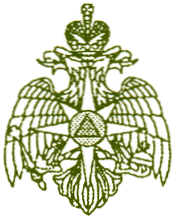 МЧС РОССИИФЕДЕРАЛЬНОЕ КАЗЁННОЕ УЧРЕЖДЕНИЕ «ЦЕНТР ГОСУДАРСТВЕННОЙ ИНСПЕКЦИИ ПО  МАЛОМЕРНЫМ СУДАМ МИНИСТЕРСТВА РОССИЙСКОЙ ФЕДЕРАЦИИ ПО ДЕЛАМ    ГРАЖДАНСКОЙ ОБОРОНЫ, ЧРЕЗВЫЧАЙНЫМ СИТУАЦИЯМ И  ЛИКВИДАЦИИ  ПОСЛЕДСТВИЙСТИХИЙНЫХ БЕДСТВИЙПО ИРКУТСКОЙ ОБЛАСТИ»Усть-Удинская группапатрульной службыр. п. Усть-Уда, ул. Пушкина, д. 1117.11. 2015г.  № 204                                          ГИМС ИНФОРМИРУЕТ Дата и время происшествия:  14.11.2015 г.  08 часов 00 минут (мск.) Фамилия, имя, отчество, год рождения: Вотяков Александр Петрович, 1960 г. р.                                                                                       Место происшествия: Братское водохранилище, в районе н.п. Малышовка, Усть-Удинского района, Иркутской области.           В ходе предварительного расследования установлено, что проживавший по адресу: с. Быково, Иркутского района, ул. Калинина, д. 7а, гр. Вотяков А.П. и гр. Карымов Салик Жанович ловили рыбу со льда в заливе Оса, гр. Никитин Владимир Анатольевич приехавший на рыбалку вместе с ними, находился на берегу. Вотяков А.П. подошёл близко к гр. Карымову С.Ж. и они провалились в воду. Никитин В.А. поспешил на помощь и также провалился в воду, когда приблизился к ним. Карымов С.Ж. и Никитин В.А. самостоятельно выбрались на лёд и ползком добрались до берега, а Вотяков А.П. утонул.      Толщина льда 4-5 см. Глубина водоёма в месте происшествия – 2 метра. Расстояние от берега – 15 метров. Температура воздуха минус 15 град. С Причины происшествия: Несоблюдение правил безопасности на водном объекте.      Старший госинспектор по маломерным судам                                       С. Н.  Шипицин.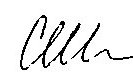 